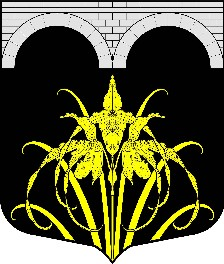 АДМИНИСТРАЦИЯ  МУНИЦИПАЛЬНОГО  ОБРАЗОВАНИЯНАЗИЕВСКОЕ ГОРОДСКОЕ ПОСЕЛЕНИЕКИРОВСКОГО МУНИЦИПАЛЬНОГО РАЙОНА ЛЕНИНГРАДСКОЙ ОБЛАСТИ П О С Т А Н О В Л Е Н И Еот 14 ноября 2017г.  №277Об утверждении среднесрочного финансового плана муниципального образования Назиевское городское поселение Кировского муниципального района Ленинградской области на 2018 год и плановый период 2019-2020гг.В соответствии со статьей 174 Бюджетного кодекса Российской Федерации, в соответствии с Положением  о бюджетном  процессе в  муниципальном  образовании  Назиевское городское поселение Кировского муниципального района Ленинградской области, утвержденного решением Совета депутатов муниципального образования Назиевское городское поселение от 23 сентября 2015 года №54 (в редакции решения совета депутатов от 31 марта 2016 года №06):1. Утвердить среднесрочный финансовый план муниципального образования Назиевское городское поселение Кировского муниципального района Ленинградской области на 2018 год и плановый период 2019-2020гг., в соответствии с приложениями к настоящему постановлению:     Приложение №1 «Прогнозируемый общий объем доходов и расходов бюджета муниципального образования Назиевское городское поселение Кировского муниципального района Ленинградской области на 2018г и плановый период 2019 и 2020 годов»;Приложение №2 «Объемы бюджетных ассигнований по главным распорядителям бюджетных средств по разделам, подразделам, целевым статьям и видам расходов классификации расходов бюджета муниципального образования Назиевское городское поселение на 2018 год и плановый период 2019 и 2020 годов»;Приложение №3 «Нормативы отчислений от налоговых доходов в бюджет муниципального образования Назиевское городское поселение»;Приложение №4 «Дефицит (профицит) бюджета муниципального образования Назиевское городское поселение на 2018 год и плановый период 2019 и 2020 годов»;Приложение №5 «Верхний предел муниципального внутреннего долга бюджета муниципального образования Назиевское городское поселение на 01 января 2019 года и на плановый период (на 01 января 2020 года и 2021 года)»;Приложение №6 Пояснительная записка к среднесрочному финансовому плану муниципального образования Назиевское городское поселение на 2018 год и плановый период 2019 и 2020 годов.2. Контроль за исполнением настоящего постановления оставляю за собой. 3.  Настоящее постановление вступает в силу с момента его подписания, и подлежит официальному опубликованию.            Глава администрации			                   		О.И. КибановРазослано: дело, Комитет финансов администрации КМР, Администрация МО Назиевское городское поселениеПриложение №1к постановлению администрацииМО Назиевское городское поселениеКировского муниципального районаЛенинградской областиот 14 ноября 2017г №277 Прогнозируемый общий объем доходов и расходов бюджета муниципального образования Назиевское городское поселение Кировского муниципального района Ленинградской области на 2018г и плановый период 2019 и 2020 гг. Объем доходовII. Объем расходовПриложение №2к постановлению администрацииМО Назиевское городское поселениеКировского муниципального районаЛенинградской областиот 14 ноября 2017г №277Объемы бюджетных ассигнований по главным распорядителям бюджетных средств по разделам, подразделам, целевым статьям и видам расходов классификации расходов бюджета МО Назиевское городское поселение на 2018 год и плановый период 2019 и 2020 годовПриложение №3к постановлению администрацииМО Назиевское городское поселениеКировского муниципального районаЛенинградской областиот 14 ноября 2017г №277Нормативы отчислений от налоговых доходов в бюджет муниципального образования Назиевское городское поселениеВ соответствии с решением Совета депутатов муниципального образования Назиевское городское поселение от 19 октября 2005 года №10 «Об установлении земельного налога» (с изменениями) и решения Совета депутатов муниципального образования Назиевское городское поселение от 24 ноября 2015 года №66 «Об установлении на территории муниципального образования Назиевское городское поселение Кировского муниципального района Ленинградской области налога на имущество физических лиц» (с изменениями) в бюджет муниципального образования Назиевское городское поселение зачисляются налоговые доходы от следующих местных налогов, устанавливаемых представительными органами городских поселений в соответствии с законодательством Российской Федерации о налогах и сборах:земельный налог - по нормативу 100 процентов;налог на имущество физических лиц - по нормативу 100 процентов.Приложение №4к постановлению администрацииМО Назиевское городское поселениеКировского муниципального районаЛенинградской областиот 14 ноября 2017г №277Дефицит (профицит) бюджета муниципального образования Назиевское городское поселение на 2018 год и плановый период 2019 и 2020 годовПриложение №5к постановлению администрацииМО Назиевское городское поселениеКировского муниципального районаЛенинградской областиот 14 ноября 2017г №277Верхний предел муниципального внутреннего долга бюджета муниципального образования Назиевское городское поселение на 01 января 2018 года и на плановый период (на 01 января 2019 года и 2020 года)Приложение №6к постановлению администрацииМО Назиевское городское поселениеКировского муниципального районаЛенинградской областиот 14 ноября 2017г №277Пояснительная записка к среднесрочному финансовому плану муниципального образования Назиевское городское поселение на 2017 год и плановый период 2018 и 2019 годовСреднесрочный финансовый план муниципального образования Назиевское городское поселение на 2018 год и плановый период 2019 и 2020 годы сформирован в соответствии с требованиями Бюджетного кодекса Российской Федерации и является финансовым выражением среднесрочной стратегии развития муниципального образования Назиевское городское поселение.При формировании среднесрочного финансового плана использовались основные направления и параметры прогноза социально-экономического развития муниципального образования Назиевское городское поселение.Бюджетная и налоговая политика муниципального образования Назиевское городское поселение определены в соответствии с действующим законодательством Российской Федерации и Ленинградской области и ориентирована на содействие социально-экономическому развитию муниципального образования Назиевское городское поселение на предстоящие годы, и направлена на сохранение и достижение следующих основных целей:-сохранение достигнутого уровня жизни населения и социальной стабильности в муниципальном образовании Назиевское городское поселение;-создание благоприятных условий для проживания  и социально-экономического развития;-создание условий для сохранения налогооблагаемой базы бюджета муниципального образования Назиевское городское поселение;-создание благоприятных условий для субъектов малого и среднего предпринимательства;-оптимизацию расходных обязательств муниципального образования Назиевское городское поселение и повышение эффективности использования финансовых ресурсов.Показатели среднесрочного финансового плана муниципального образования Назиевское городское поселение на 2018 год и плановый период 2019 и 2020 годы носят индикативный характер и могут быть изменены при разработке и утверждении среднесрочного финансового плана муниципального образования Назиевское городское поселение на очередной финансовый год и плановый период.В плановый период 2019 и 2020 годы объем доходов прогнозируется с незначительным снижением в 2019 году относительно 2018 года на – 2,7%, и незначительным ростом в 2020 году относительно 2019 года на – 0,6%. Снижение доходной части бюджета в 2019г и 2020 г обусловлено сокращением объема поступлений в виде субсидий из областного бюджета на осуществление дорожной деятельности в отношении автомобильных дорог и на обеспечение выплат стимулирующего характера работникам МКУ КСЦ «Назия». Незначительный рост доходной части бюджета в 2020 году обусловлен увеличением объемов поступлений от налоговых доходов. А именно, за счет ежегодного повышения заработной платы – увеличится объем поступлений от налога на доходы физических лиц, а за счет поэтапного повышения ставок налога на имущество физических лиц исходя из кадастровой стоимости – ожидается ежегодное увеличение поступлений от указанного налога. При оценке налоговых и неналоговых доходов бюджета муниципального образования Назиевское городское поселение учитывался возможный уровень собираемости налогов, поступление недоимки прошлых периодов, изменение налогового законодательства, а также меры по совершенствованию администрирования.Формирование расходной части бюджета муниципального образования Назиевское городское поселение на 2018 год и плановый период 2019 и 2020 годы осуществлялось в соответствии с полномочиями, определенными Федеральным законом «Об общих принципах организации местного самоуправления в Российской Федерации» от 06.10.2003г. №131-ФЗ. Источниками внутреннего финансирования дефицита бюджета муниципального образования Назиевское городское поселение на 2018 год планируются кредиты кредитных организаций в валюте Российской Федерации, прочие остатки денежных средств бюджетов поселений. На плановый период 2019 и 2020 годы источниками внутреннего финансирования дефицита бюджета также планируются кредиты кредитных организаций в валюте Российской Федерации.Верхний предел муниципального долга муниципального образования Назиевское городское поселение планируется на 1 января 2019г в 2 137,0 тыс.руб.,  на 1 января 2020г в 988,0 тыс.руб., на 1 января 2021г в 2 171,4 тыс.руб.КБКНаименование доходов Сумма (тыс.руб) Сумма (тыс.руб) Сумма (тыс.руб)КБКНаименование доходов2018г2019г2020г1 00 00000 00 0000 000Налоговые и неналоговые доходы26 617,927 323,627 879,31 01 00000 00 0000 000Налоги на прибыль, доходы4 030,04 229,34 438,51 01 02000 01 0000 110Налог на доходы физических лиц4 030,04 229,34 438,51 03 00000 00 0000 000Налоги на товары (работы,услуги), реализуемые на территории РФ3 508,83 666,73 835,41 03 02000 01 0000 110Акцизы по подакцизным товарам (продукции), производимым на территории РФ3 508,83 666,73 835,41 06 00000 00 0000 000Налоги на имущество7 400,07 534,07 694,81 06 01000 00 0000 110Налог на имущество физических лиц670,0804,0964,81 06 06000 00 0000 110Земельный налог6 730,06 730,06 730,01 08 00000 00 0000 000Государственная пошлина40,045,045,01 08 04000  01 0000 110Государственная пошлина за совершение нотариальных  действий (за исключением действий,  совершаемых консульскими учреждениями РФ)40,045,045,01 11 00000 00 0000 000Доходы от использования имущества, находящегося в государственной и муниципальной собственности7 820,27 972,77 972,71 11 05000 00 0000 120Доходы, получаемые в виде арендной либо иной платы за передачу в возмездное пользование государственного и муниципального имущества ( за исключением имущества бюджетных и  автономных учреждений, а также имущества государственных и муниципальных унитарных предприятий, в том числе казенных), в том числе:4 708,94 772,74 772,71 11 05010 00 0000 120 доходы, получаемые в виде арендной платы за земельные участки, государственная собственность на которые не разграничена, а также средства от продажи права на заключение договоров аренды указанных земельных участков4 136,24 200,04 200,01 11 09000 00 0000 120Прочие доходы от использования имущества и прав, находящихся в государственной и муниципальной собственности ( за исключением имущества  бюджетных и автономных учреждений, а также имущества государственных  и муниципальных унитарных предприятий, в том числе казенных)3 111,33 200,03 200,01 13 00000 00 0000 000Доходы от оказания платных услуг (работ) и компенсации затрат государства1 385,81 400,01 415,01 13 01000 00 0000 130Доходы от оказания платных услуг  (работ)1 385,81 400,01 415,01 14 00000 00 0000 000Доходы от продажи материальных и нематериальных активов2 409,12 450,02 450,01 14 02000 00 0000 000Доходы от реализации имущества, находящегося в государственной и муниципальной собственности (за исключением движимого имущества бюджетных и  автономных учреждений, а также имущества государственных и муниципальных унитарных предприятий, в том числе казенных)0,00,00,01 14 06000 00 0000 430Доходы от продажи земельных участков, находящихся в государственной и муниципальной собственности 2 409,12 450,02 450,01 16 00000 00 0000 000Штрафы, санкции, возмещение ущерба24,026,028,01 16 90000 00 0000 140Прочие поступления от денежных взысканий (штрафов) и иных сумм в возмещение ущерба24,026,028,02 00 00000 00 0000 000Безвозмездные поступления25 069,122 951,022 717,32 02 00000 00 0000 000Безвозмездные поступления от других бюджетов бюджетной системы РФ25 069,122 951,022 717,32 02 15 000 00 0000 151 Дотации бюджетам субъектов РФ и муниципальных образований21 954,621 954,621 954,62 02 15 001 13 0000 151Дотации бюджетам городских поселений на выравнивание бюджетной обеспеченности , в том числе:21 954,321 954,321 954,3 из районного фонда финансовой поддержки поселений13 961,713 961,713 961,7за счет средств областного бюджета7 992,67 992,67 992,62 02 20 000 00 0000 151Субсидии бюджетам бюджетной системы РФ (межбюджетные субсидии)452,8452,8452,82 02 29 999 13 0000 151Прочие субсидии бюджетам городских поселений, в том числе:416,00,00,0на обеспечение выплат стимулирующего характера работникам муниципальных учреждений культуры Ленинградской области416,00,00,02 02 30 000 00 0000 151Субвенции бюджетам субъектов РФ и муниципальных образований773,3744,4511,12 02 35 118 13 0000 151Субвенции бюджетам городских поселений на осуществление первичного воинского учета на территориях, где отсутствуют военные комиссариаты233,7233,70,02 02 30024 13 0000 151Субвенции бюджетам городских  поселений на выполнение передаваемых полномочий субъектов РФ539,6511,1511,12 02 04000 00 0000 151Иные межбюджетные трансферты251,9251,9251,92 02 04014 13 0000 151Межбюджетные трансферты, передаваемые бюджетам городских поселений  из бюджетов муниципальных районов на осуществление части полномочий по решению вопросов местного значения в соответствии с заключенными соглашениями, в том числе:251,9251,9251,9на содержание автомобильных дорог общего пользования местного значения Кировского муниципального района Ленинградской области251,9251,9251,9ВСЕГО доходов:ВСЕГО доходов:51 687,050 274,750 596,7Наименование раздела и подразделаКод разделаКод подраздела2018 г сумма (тыс.руб.)2019 г сумма (тыс.руб.)2020 г сумма (тыс.руб.)Общегосударственные вопросы010013 160,113 400,313 827,3Функционирование законодательных (представительных) органов государственной власти и местного самоуправления0103377,2391,9404,4Функционирование Правительства РФ, высших органов исполнительной власти субъектов РФ, местных администраций010410 899,211269,211683,7Обеспечение деятельности финансовых, налоговых и таможенных органов и органов надзора010691,791,791,7Резервные фонды0111250,0250,0250,0Другие общегосударственные вопросы01131 542,01397,41397,4Национальная оборона0200233,7233,7233,7Мобилизационная и вневойсковая подготовка0203233,7233,7233,7Национальная безопасность и правоохранительная деятельность0300327,0327,0297,0Предупреждение и ликвидация последствий чрезвычайных ситуаций и стихийных бедствий, гражданская оборона0309195,0205,0175,0Обеспечение пожарной безопасности0310132,0122,0122,0Национальная экономика04008 246,65 193,45 193,4Дорожное хозяйство (дорожные фонды)04097 574,94609,44609,4Связь и информатика041024,024,024,0Другие вопросы в области национальной экономики0412647,7560,0560,0Жилищно-коммунальное хозяйство050017 973,517 190,117 727,4Жилищное хозяйство05012 704,41407,71407,7Коммунальное хозяйство0502216,6216,6216,6Благоустройство05039 051,29325,49614,2Другие вопросы в области жилищно-коммунального хозяйства05056 001,36240,36488,9Образование070030,030,030,0Молодежная политика и оздоровление детей070730,030,030,0Культура, кинематография080014 336,514 024,114 564,5Культура 080113 875,213562,814103,2Другие вопросы в области культуры, кинематографии 0804461,3461,3461,3Социальная политика1000485,3504,7524,9Пенсионное обеспечение1001485,3504,7524,9Физическая культура и спорт1100249,5259,5269,9Массовый  спорт1102249,5259,5269,9Обслуживание государственного и муниципального долга1300100,0100,0100,0Обслуживание государственного внутреннего и муниципального долга1301100,0100,0100,0Всего расходов55 142,251 262,752 768,0№ п/пНаименованиеГРзПРЦСРВРДоп КРБюджетные ассигнования на год (тысяч рублей)Бюджетные ассигнования на год (тысяч рублей)Бюджетные ассигнования на год (тысяч рублей)2018 г.2019 г.2020 г.12345678910111администрация муниципального образования Назиевское городское поселение  Кировского муниципального района Ленинградской области00354 713,350 819,152 311,9Общегосударственные вопросы0030112 731,212 956,613 371,1Функционирование Правительства Российской Федерации, высших исполнительных органов государственной власти субъектов Российской Федерации, местных администраций003010410 899,211 269,211 683,7Обеспечение деятельности органов местного самоуправления003010467 0 00 0000010 563,210 933,211 347,7Обеспечение деятельности аппаратов органов местного самоуправления003010467 4 09 000008 723,79 070,29 430,7Расходы на выплаты по оплате труда работников органов местного самоуправления 003010467 4 09 002106 524,76 785,77 057,1Расходы на выплаты персоналу государственных (муниципальных) органов003010467 4 09 002101200006 524,76 785,77 057,1Расходы на выплаты по оплате труда работников органов местного самоуправления,  не являющихся должностями муниципальной службы003010467 4 09 00220508,6528,9550,1Расходы на выплаты персоналу государственных (муниципальных) органов003010467 4 09 00220120000508,6528,9550,1Расходы на обеспечение функций органов местного самоуправления 003010467 4 09 002301 690,41 755,61 823,4Расходы на выплаты персоналу государственных (муниципальных) органов003010467 4 09 0023012000027,628,729,9Иные закупки товаров, работ и услуг для обеспечения государственных (муниципальных) нужд003010467 4 09 002302400001 602,81 666,91 733,6Уплата налогов, сборов и иных платежей003010467 4 09 0023085000060,060,060,0Обеспечение деятельности Главы местной администрации003010467 5 09 000001 299,91 351,91 406,0Расходы на выплаты по оплате труда работников органов местного самоуправления 003010467 5 09 002101 299,91 351,91 406,0Расходы на выплаты персоналу государственных (муниципальных) органов003010467 5 09 002101200001 299,91 351,91 406,0Обеспечение выполнения органами местного самоуправления отдельных государственных полномочий Ленинградской области003010467 9 09 00000539,6511,1511,1Осуществление отдельных государственных полномочий Ленинградской области в сфере административных правоотношений003010467 9 09 71340539,6511,1511,1Расходы на выплаты персоналу государственных (муниципальных) органов003010467 9 09 71340120866538,5510,0510,0Иные закупки товаров, работ и услуг для обеспечения государственных (муниципальных) нужд003010467 9 09 713402408661,11,11,1Непрограммные расходы органов местного самоуправления003010498 0 00 00000336,0336,0336,0Непрограммные расходы003010498 9 09 00000336,0336,0336,0Осуществление земельного контроля поселений за использование земель на территориях поселений 003010498 9 09 96040140,3140,3140,3Иные межбюджетные трансферты003010498 9 09 96040540915140,3140,3140,3Осуществление части полномочий поселений в сфере архитектуры и градостроительства 003010498 9 09 9605075,775,775,7Иные межбюджетные трансферты003010498 9 09 9605054091575,775,775,7Осуществление полномочий поселений по муниципальному жилищному контролю 003010498 9 09 96110120,0120,0120,0Иные межбюджетные трансферты003010498 9 09 96110540915120,0120,0120,0Обеспечение деятельности финансовых, налоговых и таможенных органов и органов финансового (финансово-бюджетного) надзора003010691,791,791,7Непрограммные расходы органов местного самоуправления003010698 0 00 0 000091,791,791,7Непрограммные расходы003010698 9 09 0000091,791,791,7Осуществление части полномочий поселений по формированию, утверждению, исполнению  бюджета 003010698 9 09 9601091,791,791,7Иные межбюджетные трансферты003010698 9 09 9601054091591,791,791,7Резервные фонды0030111250,0250,0250,0Непрограммные расходы органов местного самоуправления003011198 0 00 00000250,0250,0250,0Непрограммные расходы003011198 9 09 00000250,0250,0250,0Резервный фонд администрации муниципального образования 003011198 9 09 10050250,0250,0250,0Резервные средства003011198 9 09 10050870000250,0250,0250,0Другие общегосударственные вопросы00301131 490,31 345,71 345,7Муниципальная программа "Управление муниципальными финансами МО Назиевское городское поселение Кировского муниципального района ЛО"00301132Т 0 00 000006,00,00,0Основное мероприятие "Обеспечение устойчивого исполнения бюджета муниципального образования"00301132Т 0 02 000006,00,00,0Мероприятия направленные на пополнение доходной части бюджета00301132Т 0 02 128006,00,00,0Иные закупки товаров, работ и услуг для обеспечения государственных (муниципальных) нужд00301132Т 0 02 128002400006,0Непрограммные расходы органов местного самоуправления003011398 0 00 000001 484,31 345,71 345,7Непрограммные расходы003011398 9 09 000001 484,31 345,71 345,7Премирование по постановлению администрации в связи с юбилеем и вне системы оплаты труда 003011398 9 09 1003034,534,534,5Иные выплаты населению003011398 9 09 1003036000034,534,534,5Расчеты за услуги по начислению и сбору платы за найм 003011398 9 09 10100150,0150,0150,0Иные закупки товаров, работ и услуг для обеспечения государственных (муниципальных) нужд003011398 9 09 10100240000150,0150,0150,0Расчеты за услуги по начислению и выплате муниципальных субсидий 003011398 9 09 1011045,045,045,0Иные закупки товаров, работ и услуг для обеспечения государственных (муниципальных) нужд003011398 9 09 1011024000045,045,045,0Организация аренды объектов движимого и недвижимого имущества, организация учета муниципального имущества и ведение реестра муниципальной собственности 003011398 9 09 10310453,5453,5453,5Иные закупки товаров, работ и услуг для обеспечения государственных (муниципальных) нужд003011398 9 09 10310240000453,5453,5453,5Информирование жителей  в СМИ о развитии муниципального образования 003011398 9 09 10410540,0540,0540,0Иные закупки товаров, работ и услуг для обеспечения государственных (муниципальных) нужд003011398 9 09 10410240000540,0540,0540,0Разработка программ транспортной и социальной инфраструктуры поселения003011398 9 09 13990138,60,00,0Иные закупки товаров, работ и услуг для обеспечения государственных (муниципальных) нужд003011398 9 09 13990240111138,60,00,0Осуществление части полномочий поселений по владению, пользованию и распоряжению имуществом 003011398 9 09 96030122,7122,7122,7Иные межбюджетные трансферты003011398 9 09 96030540915122,7122,7122,7Национальная оборона00302233,7233,7233,7Мобилизационная и вневойсковая подготовка0030203233,7233,7233,7Непрограммные расходы органов местного самоуправления003020398 0 00 00000233,7233,7233,7Непрограммные расходы003020398 9 09 00000233,7233,7233,7На осуществление первичного воинского учета на территориях, где отсутствуют военные комиссариаты 003020398 9 09 51180233,7233,7233,7Расходы на выплаты персоналу государственных (муниципальных) органов003020398 9 09 51180120365223,6223,6223,6Иные закупки товаров, работ и услуг для обеспечения государственных (муниципальных) нужд003020398 9 09 5118024036510,110,110,1Национальная безопасность и правоохранительная деятельность00303327,0327,0297,0Защита населения и территории от чрезвычайных ситуаций природного и техногенного характера, гражданская оборона0030309195,0205,0175,0Муниципальная программа "Обеспечение безопасности жизнедеятельности на территории муниципального образования Назиевское городское поселение Кировского муниципального района Ленинградской области"00303092F 0 00 0000045,945,945,9Подпрограмма "Осуществление мероприятий по предупреждению и защите населения от чрезвычайных ситуаций на территории МО Назиевское городское поселение"00303092F 2 00 0000045,945,945,9Основное мероприятие "Защита населения от чрезвычайных ситуаций"00303092F 2 01 0000045,945,945,9Организация мероприятий по обеспечению безопасности людей на водных объектах00303092F 2 01 137001,01,01,0Иные закупки товаров, работ и услуг для обеспечения государственных (муниципальных) нужд00303092F 2 01 137002400001,01,01,0Осуществление части полномочий поселений по организации и осуществлению мероприятий по ГО и ЧС (по созданию, содержанию и организации деятельности аварийно-спасательных служб)00303092F 2 01 9610044,944,944,9Иные межбюджетные трансферты00303092F 2 01 9610054091744,944,944,9Муниципальная программа "О содействии развития части территории муниципального образования Назиевское городское поселение муниципального образования Кировский муниципальный район Ленинградской области"003030922 0 00 00000129,1129,1129,1Основное мероприятие "Поддержка проектов инициатив граждан"003030922 0 01 00000129,1129,1129,1Реализация областного закона от 14 декабря 2012 года N 95-оз "О содействии развитию на части территорий муниципальных образований Ленинградской области иных форм местного самоуправления"003030922 0 01 S0880129,1129,1129,1Иные закупки товаров, работ и услуг для обеспечения государственных (муниципальных) нужд003030922 0 01 S0880240100129,1129,1129,1Муниципальная программа "Противодействие экстремизму и профилактика терроризма на территории муниципального образования Назиевское городское поселение Кировского муниципального района Ленинградской области"003030986 0 00 0000020,030,00,0Основное мероприятие "Мероприятия направленные на информирование населения по вопросам противодействия терроризму"003030986 0 01 0000020,030,00,0Организация и осуществление мероприятий003030986 0 01 1358020,030,00,0Иные закупки товаров, работ и услуг для обеспечения государственных (муниципальных) нужд003030986 0 01 1358024000020,030,00,0Обеспечение противопожарной безопасности0030310132,0122,0122,0Муниципальная программа "Обеспечение безопасности жизнедеятельности на территории муниципального образования Назиевское городское поселение Кировского муниципального района Ленинградской области"00303102F 0 00 00000117,0107,0107,0Подпрограмма "Пожарная безопасность МО Назиеское городское поселение"00303102F 1 00 00000117,0107,0107,0Основное мероприятие "Обеспечение пожарной безопасности"00303102F 1 01 00000117,0107,0107,0Разработка и изготовление наглядной информации на противопожарную тематику00303102F 1 01 1367010,00,00,0Иные закупки товаров, работ и услуг для обеспечения государственных (муниципальных) нужд00303102F 1 01 1367024000010,0Организация и осуществление мероприятий по содержанию пожарных водоемов00303102F 1 01 1368090,090,090,0Иные закупки товаров, работ и услуг для обеспечения государственных (муниципальных) нужд00303102F 1 01 1368024000090,090,090,0Организация и осуществление мероприятий по предупреждению и тушению пожаров на территории поселения00303102F 1 01 1369017,017,017,0Иные закупки товаров, работ и услуг для обеспечения государственных (муниципальных) нужд00303102F 1 01 1369024000017,017,017,0Непрограммные расходы органов местного самоуправления003031098 0 00 0000015,015,015,0Непрограммные расходы003031098 9 09 0000015,015,015,0Функционирование органов в сфере национальной безопасности 003031098 9 09 1310015,015,015,0Иные закупки товаров, работ и услуг для обеспечения государственных (муниципальных) нужд003031098 9 09 1310024000015,015,015,0Национальная экономика003048 246,65 193,45 193,4Дорожное хозяйство (дорожные фонды)00304097 574,94 609,44 609,4Муниципальная программа "О содействии развитию муниципального образования Назиевское городское поселение Кировского муниципального района Ленинградской области части территории являющимися административным центрами"00304092H 0 00 00000600,0600,0600,0Основное мероприятие "Благоустройство территории"00304092H 0 01 00000600,0600,0600,0Реализация областного закона от 12 мая 2015 года N 42-оз "О содействии развитию иных форм местного самоуправления на части территорий населенных пунктов Ленинградской области, являющихся административными центрами поселений"00304092H 0 01 S4390600,0600,0600,0Иные закупки товаров, работ и услуг для обеспечения государственных (муниципальных) нужд00304092H 0 01 S4390240100600,0600,0600,0Муниципальная программа "Совершенствование и развитие автомобильных дорог в муниципальном образовании Назиевское городское поселение Кировского муниципального района Ленинградской области"003040923 0 00 000005 213,63 540,03 540,0Подпрограмма "Развитие сети автомобильных дорог и дорог местного значения в муниципальном образовании Назиевское городское поселение"003040923 1 00 000003 023,61 350,01 350,0Основное мероприятие "Содержание, капитальный ремонт и ремонт автомобильных дорог местного значения и искусственных сооружений на них"003040923 1 01 000003 023,61 350,01 350,0Мероприятия по ремонту  дорог местного значения и искусственных сооружений на них003040923 1 01 142800,00,00,0Иные закупки товаров, работ и услуг для обеспечения государственных (муниципальных) нужд003040923 1 01 142802400000,00,00,0Мероприятия по составлению деффектных ведомостей, экспертиза проектно-сметной документации, осуществление стоительного контроля по ремонту дорог 003040923 1 01 14310350,0350,0350,0Иные закупки товаров, работ и услуг для обеспечения государственных (муниципальных) нужд003040923 1 01 14310240000350,0350,0350,0Мероприятия по капитальному ремонту и ремонту автомобильных дорог общего пользования местного значения 003040923 1 01 701401 673,60,00,0Иные закупки товаров, работ и услуг для обеспечения государственных (муниципальных) нужд003040923 1 01 701402400161 673,6Мероприятия по капитальному ремонту и ремонту автомобильных дорог общего пользования местного значения 003040923 1 01 S01401 000,01 000,01 000,0Иные закупки товаров, работ и услуг для обеспечения государственных (муниципальных) нужд003040923 1 01 S01402401001 000,01 000,01 000,0Подпрограмма "Ремонт  дворовых территорий многоквартирных домов, проездов к дворовым территориям многоквартирных домов  в муниципальном образовании  Назиевское городское поселение" 003040923 2 00 000001 040,01 040,01 040,0Основное мероприятие "Капитальный ремонт и ремонт придомовых территорий многоквартирных домов"003040923 2 01 000001 040,01 040,01 040,0Мероприятия по составлению деффектных ведомостей, экспертиза проектно-сметной документации, осуществление стоительного контроля по ремонту дворовых территторий 003040923 2 01 1430040,040,040,0Иные закупки товаров, работ и услуг для обеспечения государственных (муниципальных) нужд003040923 2 01 1430024000040,040,040,0Мероприятия по ремонту дворовых территорий 003040923 2 01 143201 000,01 000,01 000,0Иные закупки товаров, работ и услуг для обеспечения государственных (муниципальных) нужд003040923 2 01 143202400001 000,01 000,01 000,0Подпрограмма "Ремонт грунтовых дорог местного значения в муниципальном образовании Назиевское городское поселение"003040923 4 00 000001 150,01 150,01 150,0Основное мероприятие "Ремонт грунтовых дорог местного значения"003040923 4 01 000001 150,01 150,01 150,0Приобретение сыпучих материалов для проведения ремонтных работ местного значения003040923 4 01 148301 150,01 150,01 150,0Иные закупки товаров, работ и услуг для обеспечения государственных (муниципальных) нужд003040923 4 01 148302400001 150,01 150,01 150,0Непрограммные расходы органов местного самоуправления003040998 0 00 000001 761,3469,4469,4Непрограммные расходы003040998 9 09 000001 761,3469,4469,4Содержание автомобильных дорог местного значения и искусственных сооружений на них 003040998 9 09 141901 309,4217,5217,5Иные закупки товаров, работ и услуг для обеспечения государственных (муниципальных) нужд003040998 9 09 14190240000215,0215,0215,0Иные закупки товаров, работ и услуг для обеспечения государственных (муниципальных) нужд003040998 9 09 141902401111 091,90,00,0Уплата налогов, сборов и иных платежей003040998 9 09 141908500002,52,52,5Мероприятия в целях разработки схем организации дорожного движения и дислокации дорожных знаков и разметки в границах поселения003040998 9 09 14810200,00,00,0Иные закупки товаров, работ и услуг для обеспечения государственных (муниципальных) нужд003040998 9 09 14810240000200,0Осуществление полномочий Кировского района на мероприятия по содержанию автомобильных дорог003040998 9 09 95010251,9251,9251,9Иные закупки товаров, работ и услуг для обеспечения государственных (муниципальных) нужд003040998 9 09 95010240919251,9251,9251,9Связь и информатика003041024,024,024,0Непрограммные расходы органов местного самоуправления003041098 0 00 0000024,024,024,0Непрограммные расходы003041098 9 09 0000024,024,024,0Мероприятия, направленные на создание условий для обеспечения жителей поселения услугами связи 003041098 9 09 1410024,024,024,0Иные закупки товаров, работ и услуг для обеспечения государственных (муниципальных) нужд003041098 9 09 1410024000024,024,024,0Другие вопросы в области национальной экономики0030412647,7560,0560,0Муниципальная программа "Развитие и поддержка  малого и среднего бизнеса в муниципальном образовании Назиевское городское поселение"003041224 0 00 0000060,060,060,0Основное мероприятие "Обеспечение информационной, консультационной, организационно-методической поддержки смалого и среднего бизнеса"003041224 0 01 0000060,060,060,0Поддержка  субъектов малого и среднего бизнеса, зарегистрированным и ведущим деятельность на территории МО Назиевское городское поселение 003041224 0 01 0648060,060,060,0Субсидии юридическим лицам (кроме некоммерческих организаций), индивидуальным предпринимателям,  физическим лицам - производителям товоров, работ, услуг003041224 0 01 0648081000060,060,060,0Непрограммные расходы органов местного самоуправления003041298 0 00 00000587,7500,0500,0Непрограммные расходы 003041298 9 09 00000587,7500,0500,0Мероприятия по землеустройству и землепользованию 003041298 9 09 10350587,7500,0500,0Иные закупки товаров, работ и услуг для обеспечения государственных (муниципальных) нужд003041298 9 09 10350240000500,0500,0500,0Иные закупки товаров, работ и услуг для обеспечения государственных (муниципальных) нужд003041298 9 09 1035024011187,70,00,0Жилищно-коммунальное хозяйство0030517 973,517 190,117 727,4Жилищное хозяйство00305012 704,41 407,71 407,7Непрограммные расходы органов местного самоуправления003050198 0 00 000002 704,41 407,71 407,7Непрограммные расходы003050198 9 09 000002 704,41 407,71 407,7Мероприятия в области жилищного хозяйства 003050198 9 09 150001 207,71 207,71 207,7Иные закупки товаров, работ и услуг для обеспечения государственных (муниципальных) нужд003050198 9 09 150002400001 207,71 207,71 207,7Мероприятия  направленные на возмещение расходов по установке индивидуальных приборов учета003050198 9 09 1544050,050,050,0Социальные выплаты гражданам, кроме публичных нормативных социальных выплат003050198 9 09 1544032000050,050,050,0Мероприятия  направленные на возмещение расходов гражданам, проживающим в муниципальном жилищном фонде, за выполнение ремонтных работ003050198 9 09 15450150,0150,0150,0Социальные выплаты гражданам, кроме публичных нормативных социальных выплат003050198 9 09 15450320000150,0150,0150,0Мероприятия по технологическому присоединению энергопринимающих устройств003050198 9 09 820501 296,70,00,0Бюджетные инвестиции 003050198 9 09 820504100001 296,7Коммунальное хозяйство0030502216,6216,6216,6Муниципальная программа "О содействии развития части территории муниципального образования Назиевское городское поселение муниципального образования Кировский муниципальный район Ленинградской области"003050222 0 00 0000016,616,616,6Основное мероприятие "Поддержка проектов инициатив граждан"003050222 0 01 0000016,616,616,6Реализация областного закона от 14 декабря 2012 года N 95-оз "О содействии развитию на части территорий муниципальных образований Ленинградской области иных форм местного самоуправления"003050222 0 01 708800,00,00,0Иные закупки товаров, работ и услуг для обеспечения государственных (муниципальных) нужд003050222 0 01 708802407950,00,00,0Реализация областного закона от 14 декабря 2012 года N 95-оз "О содействии развитию на части территорий муниципальных образований ЛО иных форм местного самоуправления"003050222 0 01 S088016,616,616,6Иные закупки товаров, работ и услуг для обеспечения государственных (муниципальных) нужд003050222 0 01 S088024010016,616,616,6Непрограммные расходы органов местного самоуправления003050298 0 00 00000200,0200,0200,0Непрограммные расходы003050298 9 09 00000200,0200,0200,0Мероприятия в области коммунального хозяйства 003050298 9 09 15500200,0200,0200,0Иные закупки товаров, работ и услуг для обеспечения государственных (муниципальных) нужд003050298 9 09 15500240000200,0200,0200,0Благоустройство00305039 051,29 325,49 614,2Муниципальная программа "О содействии развития части территории муниципального образования Назиевское городское поселение муниципального образования Кировский муниципальный район ЛО"003050322 0 00 0000041,941,941,9Основное мероприятие "Поддержка проектов инициатив граждан"003050322 0 01 0000041,941,941,9Реализация областного закона от 14 декабря 2012 года N 95-оз "О содействии развитию на части территорий муниципальных образований Ленинградской области иных форм местного самоуправления"003050322 0 01 708800,00,00,0Иные закупки товаров, работ и услуг для обеспечения государственных (муниципальных) нужд003050322 0 01 70880240795Реализация областного закона от 14 декабря 2012 года N 95-оз "О содействии развитию на части территорий муниципальных образований Ленинградской области иных форм местного самоуправления"003050322 0 01 S088041,941,941,9Иные закупки товаров, работ и услуг для обеспечения государственных (муниципальных) нужд003050322 0 01 S088024010041,941,941,9Муниципальная программа "Формирование комфортной городской среды на территории муниципального образования Назиевское городское поселение Кировского муниципального района Ленинградской области"00305032N 0 00 00000500,0500,0500,0Подпрограмма "Благоустройство дворовых территорий в МО Назиевское городское поселение"00305032N 1 00 00000500,0500,0500,0Основное мероприятие "Благоустройство дворовых территорий "00305032N 1 01 00000500,0500,0500,0Поддержка государственных программ субъектов Российской Федерации и муниципальных программ формирования современной городской среды за счет средств резервного фонда Правительства Российской Федерации00305032N 1 01 L555F500,0500,0500,0Иные закупки товаров, работ и услуг для обеспечения государственных (муниципальных) нужд00305032N 1 01 L555F240100500,0500,0500,0Непрограммные расходы органов местного самоуправления003050398 0 00 000008 509,38 783,59 072,3Непрограммные расходы003050398 9 09 000008 509,38 783,59 072,3Расходы на уличное освещение 003050398 9 09 153105 184,05 458,25 747,0Иные закупки товаров, работ и услуг для обеспечения государственных (муниципальных) нужд003050398 9 09 153102400005 174,05 448,25 737,0Уплата налогов, сборов и иных платежей003050398 9 09 1531085000010,010,010,0Организация и содержание мест захоронения 003050398 9 09 15340260,5260,5260,5Иные закупки товаров, работ и услуг для обеспечения государственных (муниципальных) нужд003050398 9 09 15340240000260,5260,5260,5Расходы на прочие мероприятия по благоустройству 003050398 9 09 153503 064,83 064,83 064,8Иные закупки товаров, работ и услуг для обеспечения государственных (муниципальных) нужд003050398 9 09 153502400003 062,33 062,33 062,3Организация сбора и вывоза бытовых отходов и мусора 003050398 9 09 15360Иные закупки товаров, работ и услуг для обеспечения государственных (муниципальных) нужд003050398 9 09 15360240000Уплата налогов, сборов и иных платежей003050398 9 09 153508500002,52,52,5Другие вопросы в области жилищно-коммунального хозяйства00305056001,36240,36488,9Непрограммные расходы органов местного самоуправления003050598 0 00 000006001,36240,36488,9Непрограммные расходы003050598 9 09 000006001,36240,36488,9Расходы на обеспечение деятельности муниципальных казенных учреждений 003050598 9 09 002406001,36240,36488,9Расходы на выплаты персоналу казенных учреждений003050598 9 09 002401100004 790,44 982,05 181,3Иные закупки товаров, работ и услуг для обеспечения государственных (муниципальных) нужд003050598 9 09 002402400001 185,41 232,81 282,1Уплата налогов, сборов и иных платежей003050598 9 09 0024085000025,525,525,5Образование0030730,030,030,0Молодежная политика003070730,030,030,0Непрограммные расходы органов местного самоуправления003070798 0 00 0000030,030,030,0Непрограммные расходы003070798 9 09 0000030,030,030,0Субсидии юридическим лицам, организующим временное трудоустройство несовершеннолетних граждан в возрасте от 14 до 18 лет в свободное от учебы время 003070798 9 09 0607030,030,030,0Субсидии юридическим лицам (кроме государственных (муниципальных) учреждений) и физическим лицам - производителям товаров, работ, услуг003070798 9 09 0607081000030,030,030,0Культура и кинематография 0030814 336,514 024,114 564,5Культура003080113 875,213 562,814 103,2Непрограммные расходы органов местного самоуправления003080198 0 00 0000013 875,213 562,814 103,2Непрограммные расходы003080198 9 09 0000013 875,213 562,814 103,2Расходы на обеспечение деятельности муниципальных казенных учреждений 003080198 9 09 0024013 043,213 562,814 103,2Расходы на выплаты персоналу казенных учреждений003080198 9 09 002401100009 483,49 862,710 257,2Иные закупки товаров, работ и услуг для обеспечения государственных (муниципальных) нужд003080198 9 09 002402400003 506,83 647,13 793,0Уплата налогов, сборов и иных платежей003080198 9 09 0024085000053,053,053,0Обеспечение выплат стимулирующего характера работникам муниципальных учреждений культуры Ленинградской области003080198 9 09 70360416,00,00,0Расходы на выплаты персоналу казенных учреждений003080198 9 09 70360110456416,0Обеспечение выплат стимулирующего характера работникам муниципальных учреждений культуры Ленинградской области003080198 9 09 S0360416,00,00,0Расходы на выплаты персоналу казенных учреждений003080198 9 09 S0360110100416,0Другие вопросы в области культуры, кинематографии0030804461,3461,3461,3Непрограммные расходы органов местного самоуправления003080498 0 00 00000461,3461,3461,3Непрограммные расходы003080498 9 09 00000461,3461,3461,3Организация и проведение мероприятий в сфере культуры 003080498 9 09 11450370,0370,0370,0Иные закупки товаров, работ и услуг для обеспечения государственных (муниципальных) нужд003080498 9 09 11450240000370,0370,0370,0Осуществление части полномочий поселений по созданию условий для организации досуга и обеспечения жителей поселения услугами организации культуры 003080498 9 09 9602091,391,391,3Иные межбюджетные трансферты003080498 9 09 9602054091591,391,391,3Социальная политика00310485,3504,7524,9Пенсионное обеспечение0031001485,3504,7524,9Непрограммные расходы органов местного самоуправления003100198 0 00 00000485,3504,7524,9Непрограммные расходы003100198 9 09 00000485,3504,7524,9Доплаты к пенсиям муниципальных служащих 003100198 9 09 03080485,3504,7524,9Социальные выплаты гражданам, кроме публичных нормативных социальных выплат003100198 9 09 03080320000485,3504,7524,9Физическая культура и спорт00311249,5259,5269,9Массовый спорт0031102249,5259,5269,9Непрограммные расходы органов местного самоуправления003110298 0 00 00000249,5259,5269,9Непрограммные расходы 003110298 9 09 00000249,5259,5269,9Организация и проведение мероприятий в области  спорта и физической культуры 003110298 9 09 11440249,5259,5269,9Расходы на выплаты персоналу казенных учреждений003110298 9 09 1144011000016,016,617,3Иные закупки товаров, работ и услуг для обеспечения государственных (муниципальных) нужд003110298 9 09 11440240000233,5242,8252,6Обслуживание государственного и муниципального долга00313100,0100,0100,0Обслуживание внутреннего государственного и муниципального долга0031301100,0100,0100,0Муниципальная программа "Управление муниципальными финансами муниципального образования Назиевское городское поселение Кировского муниципального района ЛО"00313012Т 0 00 00000100,0100,0100,0Основное мероприятие "Обслуживание муниципального долга"00313012Т 0 01 00000100,0100,0100,0Процентные платежи по муниципальному долгу00313012Т 0 02 10010100,0100,0100,0Обслуживание муниципального долга00313012Т 0 01 10010730000100,0100,0100,02совет депутатов  Назиевского городского поселения Кировского муниципального района Ленинградской области931428,9443,6456,1Общегосударственные вопросы93101428,9443,6456,1Функционирование законодательных (представительных) органов государственной власти и представительных органов муниципальных образований9310103377,2391,9404,4Обеспечение деятельности представительных органов муниципальных образований931010367 3 09 00000294,9309,6322,1Расходы на обеспечение функций органов местного самоуправления  931010367 3 09 00230294,9309,6322,1Иные закупки товаров, работ и услуг для обеспечения государственных (муниципальных) нужд931010367 3 09 00230240000278,5292,4304,1Уплата налогов, сборов и иных платежей931010367 3 09 0023085000016,417,218,0Непрограммные расходы органов местного самоуправления931010398 0 00 0000082,382,382,3Непрограммные расходы 931010398 9 09 0000082,382,382,3Осуществление передаваемых полномочий поселений контрольно-счетных органов поселений по осуществлению внешнего муниципального финансового контроля931010398 9 09 9609082,382,382,3Иные межбюджетные трансферты931010398 9 09 9609054091682,382,382,3Премирование по распоряжению главы муниципального образования за вклад в социально-экономическое и культурное развитие муниципального образования931011398 9 09 1004051,751,751,7Иные выплаты населению931011398 9 09 1004036000051,751,751,7ИТОГО:55 142,251 262,752 768,0КВИНаименование КВИКОСГУ2018 год2019 год2020 год01020000000000Кредиты от кредитных организаций бюджетам поселений в валюте Российской Федерации2 137,0988,02 171,401020000100000Кредиты от кредитных организаций бюджетам поселений в валюте Российской Федерации7103 000,002 000,03 000,001020000100000Кредиты от кредитных организаций бюджетам поселений в валюте Российской Федерации810863,01 012,0828,601030100100011Кредиты от бюджета субъекта Ленинградской области бюджетам поселений в валюте Российской Федерации0,000,000,0001030100100011Кредиты от бюджета субъекта Ленинградской области бюджетам поселений в валюте Российской Федерации7102 000,002 000,02 000,001030100100011Кредиты от бюджета субъекта Ленинградской области бюджетам поселений в валюте Российской Федерации8102 000,002 000,02 000,001050201100000Прочие остатки денежных средств бюджетов поселений0,00,00,001050201100000Прочие остатки денежных средств бюджетов поселений5101 318,20,00,0 ВСЕГО источников внутреннего финансирования дефицита: ВСЕГО источников внутреннего финансирования дефицита: ВСЕГО источников внутреннего финансирования дефицита:3 455,2988,02 171,4Обязательства2018 год2018 год2018 год2018 год2019 год2019 год2019 год2020 год2020 год2020 годОбязательстваПредельная величинана 1 января2018 годаОбъём привлечения в 2018 годуОбъём погашения в 2018 годуПредельная величинана 1 января 2019 годаОбъём привлечения в 2019 годуОбъём погашения в 2019 годуПредельная величинана 1 января 2020 годаОбъём привлечения в 2020 годуОбъём погашения в 2020 годуПредельная величинана 1 января 2021 годаВнутренний долг – всего,в том числе:05 000,02 863,02 137,04 000,03 012,0988,05 000,02 828,62 171,4Бюджетные кредиты от бюджета муниципального района Ленинградской области для покрытия временных кассовых разрывов, возникающих при исполнении бюджетов городских поселений, в валюте Российской Федерации02 000,02 000,002 000,02 000,002 000,02 000,00Кредиты от кредитных организаций бюджетам городских поселений в валюте Российской Федерации03 000,0863,02 137,02 000,01 012,0988,03 000,0828,62 171,4ИТОГО05 000,02 863,02 137,04 000,03 012,0988,05 000,02 828,62 171,4